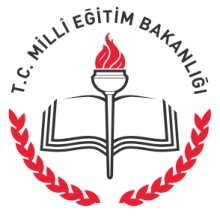 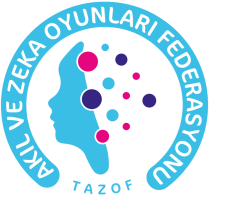 PENTAGO  HAKEM KAĞIDIPENTAGO  HAKEM KAĞIDIPENTAGO  HAKEM KAĞIDIPENTAGO  HAKEM KAĞIDIPENTAGO  HAKEM KAĞIDIPENTAGO  HAKEM KAĞIDIPENTAGO  HAKEM KAĞIDIPENTAGO  HAKEM KAĞIDIPENTAGO  HAKEM KAĞIDIPENTAGO  HAKEM KAĞIDIPENTAGO  HAKEM KAĞIDITarih:Tarih:Tarih:Saat:Saat:Saat:Saat:Saat:Saat:Saat:Tur:MASA NOSIRA NOOYUNCUNUN ADI VE SOYADI1.SET2.SET3.SET1. UYARI2. UYARIDİSKALİFİYESONUÇOYUNUN GALİBİ112233445566             HAKEM:             HAKEM:             HAKEM:             HAKEM:             HAKEM:             HAKEM:BAŞHAKEM:BAŞHAKEM:BAŞHAKEM:BAŞHAKEM:BAŞHAKEM: